Creative Writing Program Undergraduate Certificate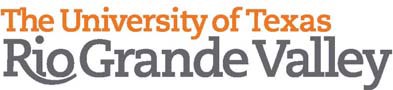 Undergraduate Application FormStudent Name: 			 LAST	FIRST	MIDDLEGraduation Date:  	MONTH/YEARStudent Signature 	SID# 	Date 	COURSEWORK (12 HOURS Req.)CERTIFICATE PROGRAM DEPARTMENT USE ONLY:The following course requirements need to be completed:  	The following deviations from the catalog requirements have been approved:  	Creative Writing Chair	DateDean of Fine Arts	DateCOURSE NUMBER /TITLETERM COMPLETEDHOURSTOTAL HOURS COMPLETEDTOTAL HOURS COMPLETED